Lesson 11: 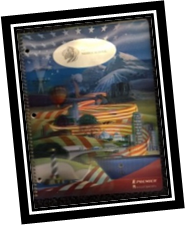 Planner: Edmodo AccountsObjective:  I can safely create a digital accountEssential Questions:  How do I stay safe and secure in a digital world?Warm Uphttp://Typing.com10 minutesCreate a Journal BActivity 1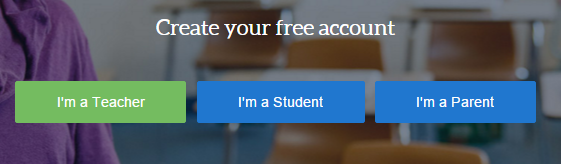 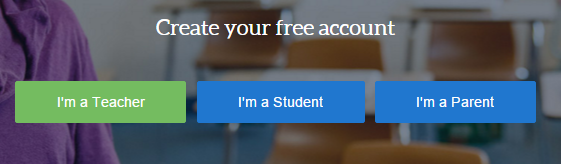                          Go to Edmodo.comClick on “Student”Complete the information.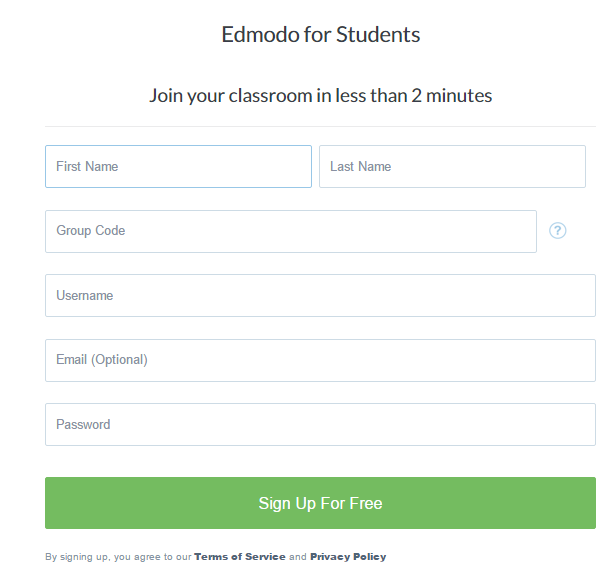 b. First Namec. Last Named. Group Code:  Your Teacher will tell you…c. User Name: Same as for Typing!	(If not available, add a number or two to the end)d. Skip emaile. Password: choose from your Journalg. Click on Sign up…Activity 2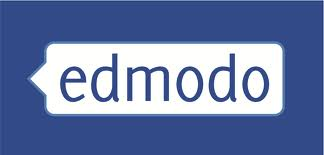 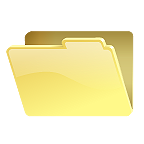 TAKE THE POLL.CREATE A PROFILE.You may use images for your profile. **SAVE IMAGES INTO YOUR PICTURES FOLDER 	***All profile icons must be appropriate for education.  If uncertain about the image, check firstActivity 3Uploading Assignments to EDMODO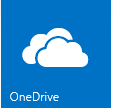 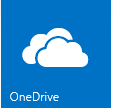 1.DOWNLOAD THE DOCUMENT FROM ONE DRIVE TO THE COMPUTEROPEN YOUR  ACCOUNT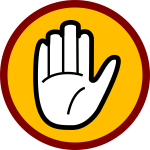 WAIT FOR INSTRUCTIONS to UPLOAD ASSIGNMENTS.PRACTICE; UPLOAD YOUR KEYBOARD PRACTICE DOCUMENT.WRITE AN APPROPRIATE COMMENT                               CHECK FOR UPLOAD Lesson 12:  Planner: Edmodo UploadsObjective: I can upload my assignments to EdmodoEssential Question: How can I be certain I have correctly uploaded an assignment?Warm Uphttp://Typing.com10 minutesActivity 1Open Journal A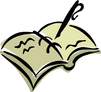 Check that all entries are completedActivity 2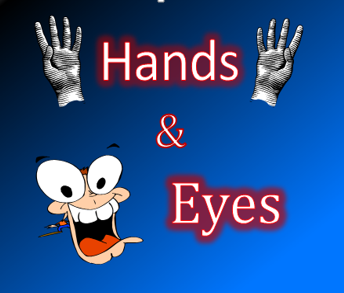 Review uploading an assignment to EdmodoUpload Journal A to the Assignment in EdmodoActivity 3Upload your Keyboard Scores and Keyboard Proof Documents to the correct Edmodo Assignment.  (You will upload 2 documents to the same assignment)Activity 4Create a New JournalRemember: Headers and Footers  Title:  Journal BAudience: A friendSave as: CL(2).(name).JournalBJournal BEntry 7   My Avatar	 DateCopy the Image you used for your Edmodo Avatar.In a complete paragraph of at least 5 sentences, explain why you chose the image for your avatar.Lesson 13Planner: Practice with Tables and Table tools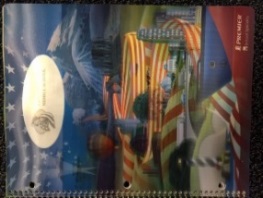 Objective: I can explain how to use at least 4 Tables tools found in WordEssential Questions: How can tables help with organization?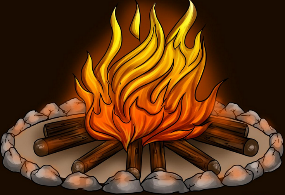 Warm Up:  TYPING.COM15 minutes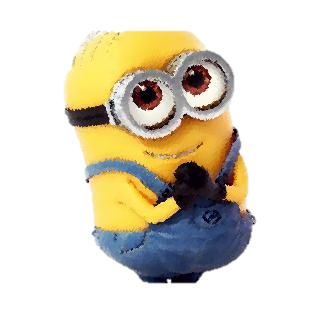 REMEMBER RULE 5:  KEEP YOUR DEAR TEACHER HAPPY!Activity 1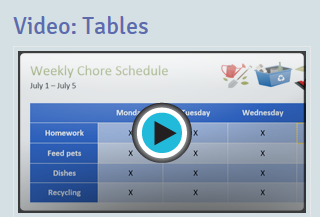 Watch the video togetherLearn about TablesActivity 2: 10 minutesOpen a new Word Document. Practice and 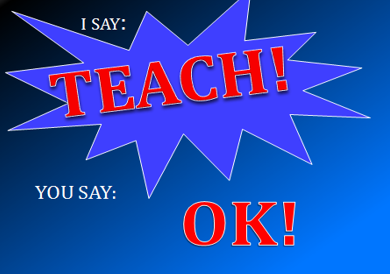 Review table tools with your partnerActivity 3: Open your JOURNAL BEntry 8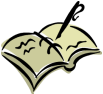 My FavoritesDateCreate a table with 7 rows and 4 columnsMerge the top row and title it “My Favorites”Label the top of each column with a category you consider to be a favoriteExamples:      Food, Sports, Shopping, Games, Movies, Music etc.Under each of the categories, list your favorites Use the tools you learned about in the video to make your table interesting.An example Just to get you started…Make yours great!Lesson 14: Planner: Discussion and Sharing with EdmodoObjective: I can demonstrate appropriate Digital Citizenship when using online tools.Essential Question:  What is the correct way to Interact on Edmodo and other digital discussion sites.Warm Up:  TYPING.COM15 minutes***Upload missing assignments to Edmodo***THEN…Journal B:  Entry 7: CompleteJournal B Entry 8: complete/ review the table you made during the last class period.Activity 1Discussion/Sharing with Edmodo	Discuss appropriate use of Edmodo Discussions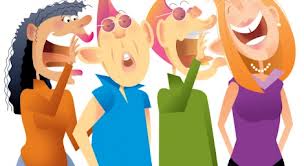 Be Safe: Take care of the information you giveBe Responsible: Do things right without others watchingBe Respectful:  Appropriate comments using sentencesBe a Problem Solver:  Good Discussions help all. Use intelligent phrases and thoughtsActivity 2Practice with Edmodo Discussions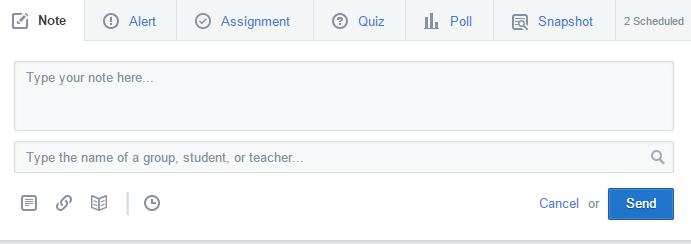 Go to your Home Page. Use a NOTE.Post a 3 sentence note about your most favorite item from your Journal B/ Entry 8 tableChoose your class as the audienceSend your note.Respond to the notes of at least 2 others in the class Use Complete Sentences. Create a conversationReview/ Discuss…Lesson 15: Planner: More Edmodo featuresObjective: I can explain how to use other features in Edmodo: Backpack, progress, planner, etc. Essential Question: Are there other ways I can use Edmodo?Warm Up:  TYPING.COM15 minutesMid Quarter Keyboard AssessmentNEXT CLASS!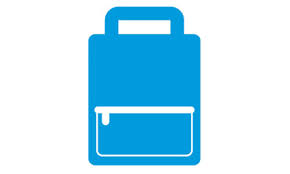 ACTIVITY 1BACKPACK:  HOW TO USE IT PRACTICE:          Upload Journal B into your Edmodo Backpack.          Retrieve your Journal from the backpack.  Check for completed Entries. Save your Journal, and upload it to your backpack.Other Features:  Progress, Notes, Quizzes, Filter by, etc.  Journal BEntry 9Edmodo Features                DateCreate a table like this one: Use the table. Begin a list of features you have discovered in Edmodo.  Remember to describe the benefits of the feature.Important Reminders:Go to Pinemscomputers.weebly.comReview Lessons 1-15 to prepare for a quiz next week.Review Lesson 17 to check the Rubric for keyboarding.  You will have a Mid-Quarter Keyboard Assessment next Class.Practice Keyboard skills at home this weekend.	You can access Typing.com and your account from any Internet connected computer.My FavoritesMy FavoritesMy FavoritesMy FavoritesSportsActorsFoodsMusicSoccerTacosVegie PizzaRavoliEDMODO FEATURESEDMODO FEATURESFEATUREBENEFITS/What It Does